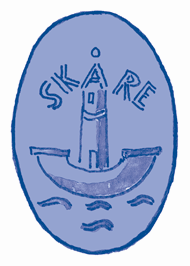 ”Karolinerdag på Skåre”2015-07-11300 år sedan Karl Xll landsteg vid Skåre 1715.Skåres Byalag kontaktades i slutet av januari av Trelleborgs Kommun (Ingrid Wall) om intresse fanns att medverka i en Karolinerdag på Skåre i sommar.Vi fick i samband med detta kontakt med föreningen Skånes Caroliner och fick information om vilka aktiviteter föreningen skulle kunna framträda med.Vi i Byalagets styrelse tycker att detta jubileum är något vi verkligen vill medverka i som en del i både Trelleborg Kommuns satsning på turism och som en information om vårt historiska arv. Skåre skansar, som bör marknadsföras till allmänheten, tillkom under denna tid.En projektgrupp bildades med en representant från Trelleborgs turistbyrå, en representant från Skånes Caroliner, fem representanter från Skåre Byalag och en representant från Skåres Fiskareförening.Programförslag  Invigning av Torbjörn Karlsson, kommunstyrelsens ordförande och Skårebo. Salut med kanon öster om hamnen.Per Stenberg, specialist på Karl XII, berättar om Karls Xll:s färd genom Europa och landstigning på Skåre (2 tillfällen).Skånes Caroliner, 7-10 personer, samt Bohus-Elfsborgs Caroliner, ca 40 personer+10 hästar, visar och berättar hur soldatlivet såg ut i början på 1700 talet. Man kommer att bygga läger med 5-6 tält där man också visar hur man lagade sin mat i fält. Detta på eller i anslutning till en skans. Två förevisningar av hur soldaterna var utrustade och hur de övade, marscherade samt sköt med musköter och kanon. I samband med detta berättas också om föreningen och lite om den historiska bakgrunden till det som visas. Det kommer också att vara möjligt att gå om kring och titta på lägret, utrustningen, ställa frågor och träffa de enskilda ”soldaterna” och ”soldathustrun”.  Göran Christensen framträder med sina Bellman tolkningar.Trelleborgs Musikkår spelar marschmusik under dagen.Föreningen Sirmione ankommer i hamnen och både visar sina båtar och berättar om sin verksamhet.Föreningarna Gamla Trelleborg och Sjöfartsmuseet deltar med var sitt tält och berättar om sina verksamheter.”Söderslättsmärkt” inbjuds att delta för visning och försäljning av sina produkter.”Vad finns i havet”. Marinbiolog informerar om det marina naturreservatet.Barnaktiviteter med marint innehåll mmServering av sillamackor, korv mmMedverkan av den lokala Skytteklubbens krutgubbarSkårefiskarna demonstrerar gamla fiskeredskap bla       de nyrestaurerade tjäregrytorna.Fotoutställning ”Soldaterna på Skåre”Servering mm i Byalagets tält som placeras på hamnplan och rymmer ca 100 personer.Evenemanget som är tänkt äga rum den 11 juli kl 11.00 – 16.00 kommer att kräva många frivilliga insatser från Skåre Byalag, Fiskarförening och Båtklubb. Dessutom räknar vi med hjälp från Kurlands Byalag och Tivolihusens samfällighetsförening.För att även att täcka in utgifter som ”utspisning” av karolinerna m.fl. samt för oförutsedda kostnader äskar Byalaget om ett bidrag om 50 000:-.Skåre Byalag	